First Civilizations of NM Vocabulary: Create four squares for the following vocabulary and write them in your notebook putting two words per page.Civilization-process by which a place or society has reached a higher level of culture, science, government, and religionReligion- the belief or worship of a superhuman controlling power such as god(s) usually has rituals, ceremonies, etc.  What do people believe in?Polytheism- the belief of more than one godMonotheism- the belief of only one godGovernment- the system of people, laws, and officials that define the control of the place in which you liveAchievements-something accomplished that shows superior ability in something. Contributions to the worldPolitics- the activities, actions, and policies that are used to gain and hold power in a government.  Who makes decisions in their world?Economics-how people make money or trade with others to get what they cannot makeSocial Structure-a ranking of human beings in society- slave, middle class, king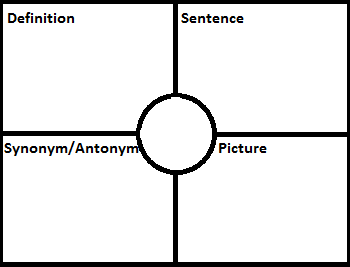 